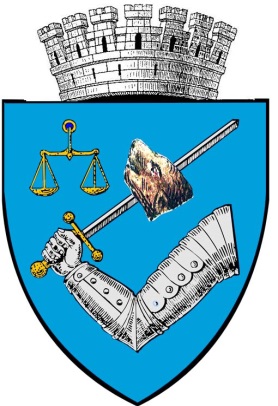 MUNICIPIUL TÎRGU-MUREŞROMÂNIA – 540026 Tîrgu-Mureş, Piaţa Victoriei nr. 3Tel: 00-40-265-268.330Fax: 00-40-265-269.571e-mail: secretar@tirgumures.ro www.tirgumures.ro Nr.   30.668  din  22  mai  2018    A N U N ŢMunicipiul Tîrgu Mureş, în conformitate cu prevederile art. 7 din Legea nr.52/2003 privind transparenţa decizională în administraţia publică, îşi face publică intenţia de a aproba printr-o hotărâre  completarea Hotărârii nr. 60 din 28 noiembrie 1996 a Consiliului Local al Municipiului Tîrgu Mureș referitoare la închiderea circulației rutiere în zona centrală a  municipiului în zilele de duminică.Proiectul de hotărâre este publicat, din data de  22 mai 2018, pe site-ul Municipiului Tîrgu Mureş: www.tirgumures.ro şi afişat la sediul instituţiei din Tîrgu Mureş, P-ţa Victoriei, nr.3.Cei interesaţi pot trimite în scris propuneri, sugestii, opinii care au valoare de recomandare, până la data de  2 iunie 2018, la sediul Municipiului Tîrgu Mureş sau prin e-mail: secretar@tirgumures.ro.p. Secretarul  Municipiului  Tîrgu Mureş,Director executiv D.J.C.A.A.P.L.Cătană Dianora-Monica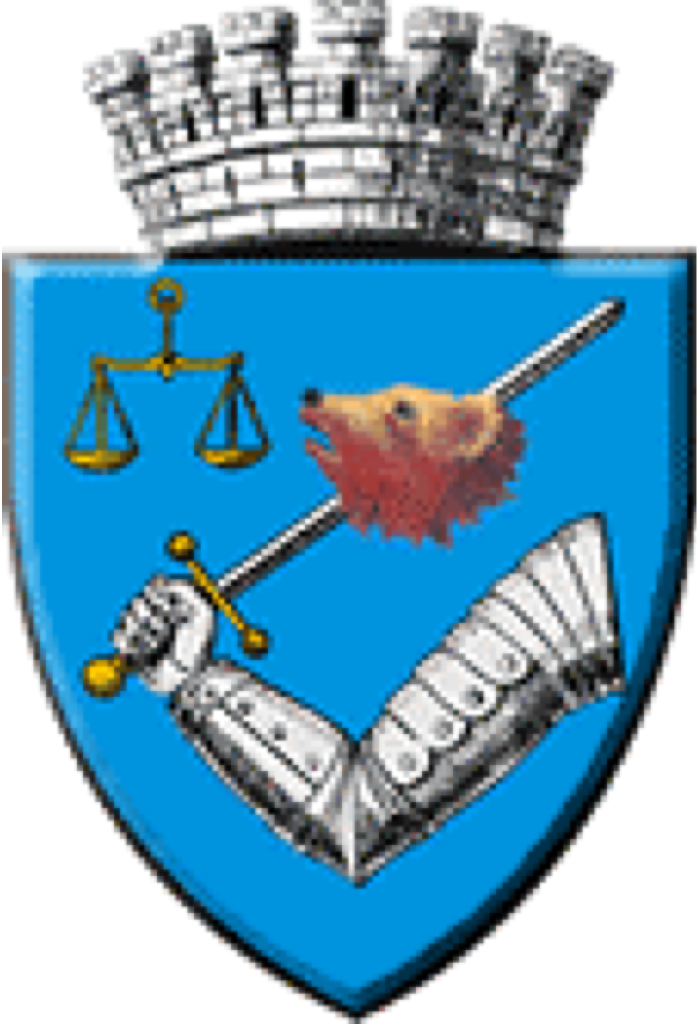 R O M Â N I A 							JUDEŢUL MUREŞCONSILIUL LOCAL MUNICIPAL TÎRGU MUREŞ                                                                                                                            Proiect                                                                                                                                                         (nu produce efecte juridice) *                                                                                                                                                                                                                                                             CONSILIER LOCALPÁPAI László ZsoltH O T Ă R Â R E A     nr. ______din _____________________ 2018privind completarea Hotărârii nr. 60 din 28 noiembrie 1996 a Consiliului Local al Municipiului Tîrgu Mureș referitoare la închiderea circulației rutiere în zona centrală a municipiului în zilele de duminicăConsiliul local municipal Tîrgu Mureş, întrunit în şedinţă ordinară/extraordinară de lucru,Văzând expunerea de motive nr. 30.408 din 21 mai 2018, iniţiată de Consilier local PÁPAI László Zsolt, privind completarea Hotărârii nr. 60 din 28 noiembrie 1996 a Consiliului Local al Municipiului Tîrgu Mureș referitoare la închiderea circulației rutiere în zona centrală a municipiului în zilele de duminică,Având în vedere raportul de specialitate  …………………………În temeiul prevederilor art. 36, alin. (1), alin. (2) lit. „c”, alin. (6) lit. „a” pct. 13, art. 45, alin. (2), lit. ”e” și art. 115 , alin. (1) lit ”b” din Legea nr. 215/2001 privind administraţia publică locală, republicată,H o t ă r ă ş t e :Art. 1. Se completează Hotărârea Consiliului Local nr. 60 din 28 noiembrie 1996, prin introducerea unui nou articol, care va avea următorul cuprins:. Se aprobă începând cu 1 iulie 2018 închiderea circulației rutiere în zona centrală a municipiului în Zilele de sărbătoare legală (conform Legii nr. 53 din 24 ianuarie 2003 republicată) și anume:1 şi 2 ianuarie – Anul Nou; 24 ianuarie - Ziua Unirii Principatelor Române; prima şi a doua zi de Paşti (se iau în vedere sărbătorile ambelor culte: ortodox şi catolic); 1 mai – Ziua Muncii; 1 iunie – Ziua Copilului; prima şi a doua zi de Rusalii (se iau în vedere sărbătorile ambelor culte: ortodox şi catolic); 15 august - Adormirea Maicii Domnului; 30 noiembrie - Sfântul Apostol Andrei, cel Întâi chemat, Ocrotitorul României; 1 decembrie – Ziua Naţională a României; prima şi a doua zi de Crăciun; de la ora 8,00 la 22,00 Art. 2. Cu aducerea la îndeplinire a prevederilor prezentei hotărâri se încredinţează Executivul Municipiului Tîrgu Mureş prin Administrația Domeniului Public și Directia Poliția LocalăArt. 3.  În conformitate cu prevederile art. 19, alin. 1, lit. e, din Legea nr. 340/2004, republicată, privind Instituţia Prefectului şi art. 3, alin. 1 din Legea nr. 554/2004, legea contenciosului administrativ, prezenta Hotărâre se înaintează Prefectului Judeţului Mureş, pentru exercitarea controlului de legalitate.	                                 Viză de legalitate                                        p. Secretarul  Municipiului  Tîrgu Mureş,Director executiv D.J.C.A.A.P.L.                                                      Cătană Dianora-Monica*Actele administrative sunt hotărârile de Consiliu local care intră în vigoare şi produc efecte juridice după îndeplinirea condiţiilor prevăzute de art. 45-49 din Legea nr. 215/2001 RR O M Â N I A                                                                                         (nu produce efecte juridice)*JUDEŢUL MUREŞ			                           		        CONSILIUL LOCAL MUNICIPAL TÎRGU MUREŞ                             	                                    Nr. 30.408  din  21 mai  2018                                                                                            CONSILIER LOCALPÁPAI László ZsoltE X P U N E R E   D E   M O T I V E privind completarea Hotărârii nr. 60 din 28 noiembrie 1996 a Consiliului Local al Municipiului Tîrgu Mureș privind închiderea circulației rutiere în zona centrală a municipiului în zilele de duminică	Acum aproape 22 de ani Consiliul Local al Municipiului Tîrgu Mureș adopta Hotărârea nr 60 prin care se decidea închiderea circulației rutiere în zona centrală a municipiului în zilelel de duminică. Decizia, având la bază Hotărârea nr 16/1992 privind stabilirea unor măsuri pe linia bunei gospodăriri, păstrarea curățeniei, respectarea normelor de igienă și înfrumusețarea municipiului și dorința ca ”zona centrală respectiv clădirile aferente și mediul înconjurător să fie câtuși de puțin protejate și pentru a asigura liniștea locuitorilor și a pietonilor care traversează zona centrală”, a fost apreciată de locuitorii orașului. În anii care au urmat în zilele de duminică zona centrală s-a umplut de cetățeni de toate vârstele, pe jos, pe biciclete sau pe role, de părinți ieșiți la plimbare cu cărucioare de copii, bucurându-se de faptul că măcar o zi pe săptămână se pot deplasa nestingheriți de mașini, în siguranță, în Centru. 	În expunerea de motive din 1996 se făcea referire la numărul mare de autovehicule care traversează zona centrală. În cele două decenii care au trecut de atunci numărul acestora s-a mărit simțitor, în schimb zonele verzi și/sau de promenadă au rămas aceleași.	Având în vedere că municipiul Târgu Mureș duce o lipsă acută de parcuri, zone verzi, piste de biciclete sau de role și locuri de promenadă în zilele de sărbători legale instituțiile publice și societățile comerciale care își au sediul în centrul municipiului sunt închiseîn aceste zile traficul auto, inclusiv cel de tranzit este mult redusÎn aceste zile de sărbătoare parcarea este gratuită în tot orașulmajoritatea sărbătorilor legale sunt sărbători religioase, iar cele mai importante biserici se găsesc în zona centrală a orașuluipropun închiderea circulației rutiere în zona centrală a municipiului în zilele de sărbători legale, ca o completare a HCL 60/1996 care prevede închiderea circulației în zilele de duminică.Consilier localPápai László Zsolt*Actele administrative sunt hotărârile de Consiliu local care intră în vigoare şi produc efecte juridice după îndeplinirea condiţiilor prevăzute de art. 45-49 din Legea nr. 215/2001 RÎn temeiul art. 51 din Regulamentul de organizare şi funcţionare a Consiliului local municipal Tîrgu Mureş, Comisiile de specialitate ale autorităţii publice deliberative, în conformitate cu art. 54, alin. (4) din Legea nr. 215/2001 privind administraţia publică locală, republicată, prezintă următorul raport:1. Comisia de studii, prognoze economico-sociale, buget-finanţe şi administrarea domeniului public şi privat al municipiului.Preşedinte                                                                                             SecretarCsiki Zsolt                                                                                       Bratanovici Cristian                                      ___________                                                                                    ________________            2. Comisia de organizare şi dezvoltare urbanistică, realizarea lucrărilor publice, protecţia mediului înconjurător, conservarea monumentelor istorice şi de arhitectură. Preşedinte							               Secretar Furó Judita                                                                                          Pui Sebastian Emil           ___________                                                                                       ______________3. Comisia pentru servicii publice şi comerţ.Preşedinte							               Secretar   Bakos Levente Attila                                                                              ________________                                                                                      _____________4. Comisia pentru activităţi ştiinţifice, învăţământ, sănătate, cultură, sport, agrement şi integrare europeană.      Preşedinte							                     Secretar           Szászgáspár  Barnabás                                                                              Makkai  Grigore          ___________________                                                                __________________5. Comisia pentru administraţie publică locală, protecţie socială, juridică, apărarea ordinii publice, respectarea drepturilor şi libertăţilor cetăţeneşti, probleme de minorităţi şi culte.       Preşedinte							            Secretarav. Papuc Sergiu Vasile                                                                jrs. Kovács Lajos Alpár           ____________________                                                               __________________